Non-Resident CDL Training Certification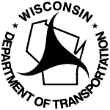 Wisconsin Department of TransportationMV3309        9/2023        49 CFR Part 383.79By signing this document, I certify the following:	I am not a resident of Wisconsin.	100% of my ELDT, commercial classroom and range/behind the wheel training was administered in the state of Wisconsin.Exemption: Commercial theory training administered on-line may substitute in person commercial classroom training.	100% of my commercial training was administered by a Wisconsin University as defined by WI Statute 36.05(13), Wisconsin Technical College as defined by WI Statute 38.001(01), or Wisconsin licensed Driver Training School as defined by WI Statute 343.60(01).Exemption: Companies providing training for no compensation to their own employees are exempt from WI DOT licensing requirements found in s. 343.60(01).	I have not received any amount of CMV training from the person administering the Commercial Driver’s License (CDL) exam to me.List the name and address of the facility, employer, or trainer where my training occurred and any training records are maintained:Name of training facility or entity:      	Date of Employment (if applicable):      	Address of training facility or entity:      	Applicant’s State of Residence:       	Name of applicant (please print)      	Signature of applicant 		Date      	I certify that the information on this application is true under penalty of perjury per Wisconsin State Statute 343.14(5). I acknowledge that I may be subject to re-examination and/or cancellation of my commercial driving privileges if the Wisconsin Department of Transportation finds any of the information provided on this form to be untrue or fraudulent per Wisconsin State Statute 343.16(6)(am).Note for CDL Testing Company/Examiner: You’re required to verify the applicant’s training completion in CSTIMS through the ELDT Check using the applicant’s license number and state of residence. This form must be completed by the applicant prior to their participation in any component or segment of Commercial Driver License skill testing. Upon completion of the applicant’s testing, this document must be retained with the customer’s testing records and shall be made available to the Department upon request.Reference: 49 CFR, Part 383.79 Skills testing of out-of-State students: A State may administer its skills test, in accordance with subparts F, G, and H of this part, to a person who has taken training in that State and is to be licensed in another United States jurisdiction (i.e., his/her State of domicile).